Publicado en Málaga el 05/08/2019 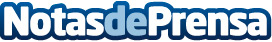 Las Postas de Calahonda, S.A obtiene el sello de norma de calidad empresarial de la consultoría CEDECLAS POSTAS DE CALAHONDA, S.A. es la empresa cuya actividad empresarial se centra en la gestión inmobiliaria del Centro Comercial Los Olivos, situado en Sitio de Calahonda, Mijas (Málaga)Datos de contacto:Luis FeliuVicepresidente División Management Estratégica902 111 275Nota de prensa publicada en: https://www.notasdeprensa.es/las-postas-de-calahonda-s-a-obtiene-el-sello Categorias: Nacional Marketing Andalucia E-Commerce Recursos humanos Consumo Otros Servicios Consultoría http://www.notasdeprensa.es